Тема 5. Закупівельна логістика (ІІ частина)Методичні рекомендації до практичного завдання:2. Визначення економічного розміру замовлення В основі визначення партії постачання в закупівельній логістиці використовують показник оптимального (економічного) розміру замовлення. Цей показник виражає потужність матеріального потоку, спрямованого постачальником за замовленням споживача і який забезпечує для останнього мінімальне значення суми двох логістичних складових: транспортно-заготівельних витрат і витрат на формування і збереження запасів. Визначаючи розмір замовлення, необхідно зіставити витрати на утримання запасів і витрати на подання замовлень. Оскільки середній обсяг запасів дорівнює половині розміру замовлення, збільшення партій замовлення приведе до збільшення середнього обсягу запасів. З іншого боку, чим більшими партіями здійснюється закупівля, тим рідше доводиться робити замовлення, а отже, зменшуються витрати на їх подання. Оптимальний розмір замовлення повинен бути таким, щоб сумарні річні витрати на подання замовлень і на утримання запасів були найменшими за цим обсягом споживання. Економічний розмір замовлення (economic order quantity – ЕОQ) визначається за формулою, отриманою Ф. У. Харрісом. Однак у теорії управління запасами вона більш відома як формула Вілсона:					(1)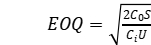 де ЕОQ – економічний розмір замовлення, од.; С0 – витрати на виконання замовлення, грн.; Сі – закупівельна ціна одиниці товару, грн.; S – річний обсяг продажів, од.; U – частка витрат зберігання в ціні одиниці товару.ПрикладЗнайдемо економічний розмір замовлення за таких умов: згідно з даними обліку вартість подання одного замовлення становить 200 грн, річна потреба в комплектуючому виробі – 1550 шт., ціна одиниці комплектуючого виробу – 560 грн, вартість зберігання комплектуючого виробу на складі дорівнює 20 % його ціни. Визначити оптимальний розмір замовлення на комплектуючий виріб.Тоді економічний розмір замовлення дорівнюватиме: од.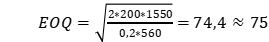 Щоб уникнути дефіциту комплектуючого виробу, можна округлити оптимальний розмір замовлення у більший бік. Таким чином, оптимальний розмір замовлення на комплектуючий виріб становитиме 75 шт.Отже, протягом року потрібно розмістити 21 (1550/75) замовлення.На практиці у процесі визначення економічного розміру замовлення доводиться враховувати більшу кількість факторів, ніж у базовій формулі. Найчастіше це пов’язано з особливими умовами постачань і характеристиками продукції, з яких можна отримати певний зиск, якщо взяти до уваги такі фактори: знижки на транспортні тарифи залежно від обсягу вантажоперевезень, знижки з ціни продукції залежно від обсягу закупівель, інші уточнення.Транспортні тарифи та обсяг вантажоперевезень. Якщо транспортні витрати несе покупець, під час визначення розміру замовлення потрібно враховувати і транспортні витрати. Як правило, чим більша партія постачання, тим нижчі витрати на транспортування одиниці вантажу. Тому за інших рівних умов підприємствам вигідні такі розміри постачань, що забезпечують економію транспортних витрат. Однак ці розміри можуть перевищувати економічний розмір замовлення, розрахований за формулою Вілсона. При цьому, якщо збільшується розмір замовлення, збільшується обсяг запасів, а отже, і витрати на їх утримання.Для прийняття обґрунтованого рішення потрібно розрахувати сумарні витрати – з урахуванням і без урахування економії транспортних витрат – і порівняти результати.ПрикладРозрахуємо вплив транспортних витрат на економічний обсяг замовлення на основі попереднього прикладу з додатковою умовою, що тариф на транспортування дрібної партії становитиме 1 грн за одиницю вантажу, а тариф на транспортування великої партії  – 0,7 грн за одиницю вантажу, великою партією вважається 85 одиниць (табл. 4).Знайдемо економічний розмір замовлення за таких умов: згідно з даними обліку вартість подання одного замовлення становить 200 грн, річна потреба в комплектуючому виробі – 1550 шт., ціна одиниці комплектуючого виробу – 560 грн, вартість зберігання комплектуючого виробу на складі дорівнює 20 % його ціни. Визначити оптимальний розмір замовлення на комплектуючий виріб.Тоді економічний розмір замовлення дорівнюватиме: од.Щоб уникнути дефіциту комплектуючого виробу, можна округлити оптимальний розмір замовлення у більший бік. Таким чином, оптимальний розмір замовлення на комплектуючий виріб становитиме 75 шт.Отже, протягом року потрібно розмістити 21 (1550/75) замовлення.1550/85=18 замовленьТаблиця 4Вплив транспортних витрат на економічний осяг замовленняОтже, за розрахунками, другий варіант привабливіший. 3. Знижки з ціни залежно від обсягу закупівель. Знижки з ціни залежно від обсягу закупівель розширюють формулу економічного розміру замовлення так само, як і знижки на транспортні тарифи, які визначаються обсягом вантажоперевезень. Включення знижок у базову модель ЕОQ зводиться до розрахунку сукупних витрат і відповідного економічного розміру замовлення для кожного обсягу (і ціни) закупівлі. Якщо за певного обсягу закупівлі знижка буде достатньою, щоб компенсувати зростання витрат на утримання запасів за винятком скорочення витрат на розміщення замовлень, такий варіант, можливо, виявиться вигідним.ПрикладПідприємство закуповує деталі за ціною 25 грн за одиницю, річна потреба в деталях – 4800 шт., витрати на зберігання однієї деталі – 5 грн, витрати на організацію одного замовлення – 100 грн.Знайдемо економічний обсяг замовлення: од.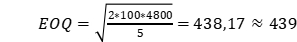 Таким чином, економічний обсяг замовлення становитиме 439 деталей, а кількість замовлень на рік – 11 (4800/439).Врахуємо систему знижок (табл. 5).Таблиця 5Система знижок, які надає постачальник Визначимо сумарні річні витрати (табл. 6). Таблиця 6Розрахунок сумарних річних витрат для різних обсягів замовленьОтже, за розрахунками, найкращим буде другий варіант (обсяг замовлення – 500 од.), який забезпечує найменші річні сумарні витрати.Задачі для самостійного вирішення:Задача №1. План річного випуску продукції виробничого підприємства становить 800 одиниць, при цьому на кожну одиницю готової продукції потрібно дві одиниці комплектувального виробу. Відомо, що вартість подання одного замовлення становить 200 грн. Вартість одиниці комплектувального виробу – 480 грн. Витрати на утримання комплектувального виробу на складі становить 15 % від його ціни. Визначити оптимальний розмір замовлення на комплектувальний виріб.Задача №2. Підприємство виготовляє тканини на замовлення. Річна потреба у пряжі становить 800 кг. Витрати на реалізацію замовлення – 18 ум.од. Витрати на збереження сировини на складі становлять 22 відсотки від їх вартості. ціна 1 кг пряжі 2 ум.од.Визначити оптимальний розмір замовлення, якщо постачальник для постійних замовників залежно від обсягу замовлення пропонує систему знижок (табл. 9). Яким би був оптимальний розмір замовлення за відсутності знижок і при ціні 1 кг пряжі 2 ум.од.?Таблиця 9Система знижок відповідно до розміру замовленняЗадача №3Знайдемо економічний обсяг замовлення за таких умов: згідно з даними обліку вартість одного замовлення становить 300 грн, річна потреба в комплектуючому виробі – 2150 шт., ціна одиниці комплектуючого виробу – 545 грн, вартість зберігання виробу на складі становить 20% його ціни, тариф на транспортування дрібної партії – 1 грн за одиницю вантажу, а тариф на транспортування великої партії – 0,7 грн за одиницю вантажу, великою партією вважається  одиниць. Визначити оптимальний обсяг замовлення на комплектуючий виріб, а також розрахувати вплив транспортних витрат на економічний обсяг замовлення. Витрати, грнОбсяг замовлення, од.Обсяг замовлення, од.Витрати, грн7585На утримання запасів75/2*560*0,2=420085/2*560*0,2=4760На подачу замовлення21*200=420018*200=3600Транспортні витрати75*1=7585*0,7=59,5Загальні витрати84758419,5Обсяг замовлення, од.Ціна за одиницю, грн.0-49925,0500-99924,81000 і більше24,7Витрати, грн.Обсяг замовлення, од.Обсяг замовлення, од.Обсяг замовлення, од.Витрати, грн.4395001000На організацію замовлення11*100=11004800/500*100=9604800/1000*100=480На зберігання одного замовлення439*5=2195500*5=25001000*5=5000На придбання запасів для річної потреби25*4800=12000024,8*4800=11904024,7*4800=118560Загальні витрати123295122500124040Обсяг замовлення, кг.Ціна за 1 кг., ум.од. 0-992,0100-1991,8200-2991,6300-3991,4